Jumping Branch Farm
Schooling Horse Trial
September 17, 2022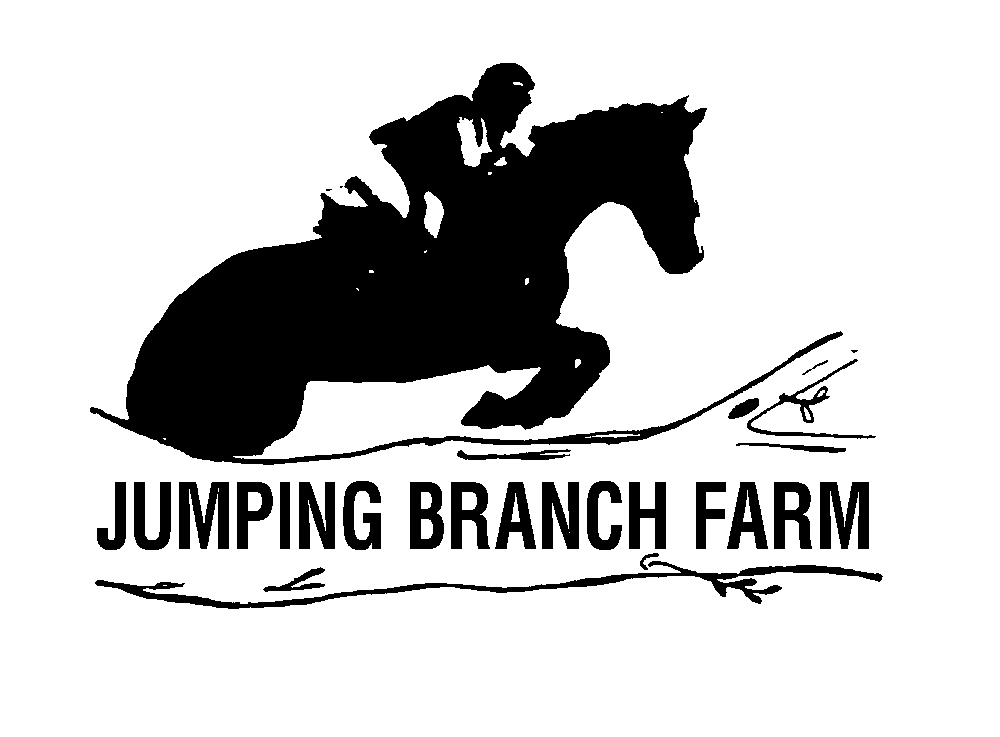 Opening Date: August 1, 2022		Closing Date: September 13, 2022Please enter through: www.evententries.com. Entries will be limited to 150 riders. OFFICIALSHosts: Tim and Vickie ShawTD/POGJ/SJ Course Design: Michelle BrochuXC Design: Bonnie MosserDressage Judges: Mo Martell & TBDShow Jump Judge: Janice KeatsParamedic: Cathi GroveManager/Secretary: Amber LeeVolunteer Coordinator/Control: Melissa RundtDay of Secretary/Scoring: Megan StauchPhotographer: Christine Quinn PhotographyFood Vendor: Uprooted Vegan CuisineAnnouncer: John BandrofchekHorse Trials: $150
Combined Test: $75
Divisions: Starter (2’3”), Beginner Novice (2’7”), Novice (2’11”), Training (3’3”)Stabling: $75/night (bedding included)			RV Hook-up: $30/night/30amp*ALL RV RESERVATIONS MUST BE MADE BY EMAILING timshaw628@gmail.com. Refunds: Scratches received prior to the closing date will be refunded, less $25 office fee. No refunds after the closing date. If for any reason the show if canceled – partial credit applied. After closing date, refund minus $25 office fee, only if same spot can be filled from wait list (if there is a wait list). Change Fee: $25		Non-compete Horse: $50	Returned Check Fee: $50Late Fees: Entries received after the closing date will be subject to a $25 late fee for the Horse Trials. Entries must be accompanied by payment to be processed. Entries received without payment will not be accepted. HORSE TRIAL AND COMBINED TEST DRESSAGE TESTS - (20m x 40m) Small ArenaStarter: USEF 2022 Starter Eventing TestBeginner Novice: USEF 2022 BN Eventing Test BNovice: USEF 2022 Novice Eventing Test BTraining: USEF 2022 Training Eventing Test BOTHER INFORMATIONDressage and Stadium Jumping will be on Grass Footing. Ride Times & Stabling Chart will be available at www.JBFarm.com and Event Entries September 15th. Riders may wear cross-country attire and gear for show jumping. Medical armbands, safety vest and ASTM approved helmets are required.Show Coats & Braiding not encouraged.All dogs must be leashed. Levels may be divided/combined if entries warrant. The competition will be held in accordance with current USEA and USEF rules. Valid negative Coggins within last 12 months required. AWARDS Ribbons awarded 1st through 6th place. SCDCTA & TIP Recognized. Oak Manor Saddlery Bonus Bux.Prize Money: Suzy Haslup of Aiken Horse Realty, Meybohm has generously offered $250 in prize money to the top placing OTTB. Also, a Leather Halter for top overall and Saddle Pad to second place overall winners. 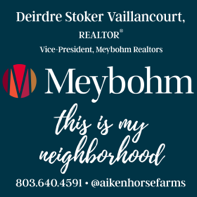 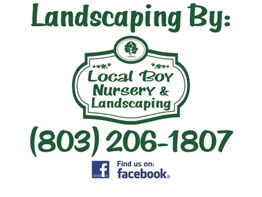 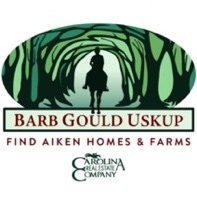 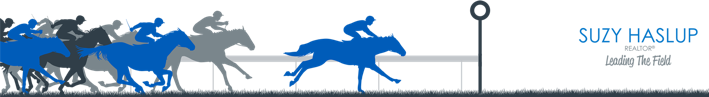 Jumping Branch Farm
Schooling Horse Trial
September 17, 2022Opening Date: August 1, 2022		Closing Date: September 13, 2022Please enter through: www.evententries.com. Entries will be limited to 150 riders. Rider Name: __________________________________________________________________________Horse Name: __________________________________________________________________________Owner Name: ________________________________    Trainer Name: ___________________________Division:	Starter		Beg Novice	Novice		TrainingEligibility:	Amateur	Rider		Horse		Open		Jr/YRAddress: _____________________________________________________________________________City: ________________________________________   State: ______________   Zip Code: ___________Phone #: ____________________________________    Email: __________________________________Emergency Contact: ___________________________________ Phone #: _________________________One Entry per Horse.		Please make checks payable to JBF or Venmo Vickie-Shaw-3ALL RV RESERVATIONS MUST BE MADE BY EMAILING timshaw628@gmail.com.Mail or email entries to:
Jumping Branch Farm  179 Fox Pond Rd  Aiken, SC 29801
aelee28@gmail.com  (803) 260-5970  www.JBFarm.comEntry InfoFeeQuantityTotalHorse Trial$150Combined Test$75Stall$75RV Hook-up (30amp)$30RV Hook-up (50amp)$40Noncompete Horse$50Late Fee$25